§5172.  Redemption by stockholders of old corporationWhen a prior mortgage is redeemed, any number of the stockholders of the old corporation may redeem it within 2 years thereafter by paying to the trustees of the subsequent mortgage the amount paid, with 10% interest, and the amount secured by the subsequent mortgage due to those who had contributed to redeem the prior mortgage, after deducting the net earnings of the road or adding the net deficiencies, if operated by the trustees of the subsequent mortgage. The stockholders may demand of the trustees an accurate account of the receipts and expenditures and amount due on the mortgage and have the same remedies for a failure as in case of mortgages of real estate. After the redemption, the redeeming stockholders have all the rights of those from whom they redeemed.  [PL 1987, c. 141, Pt. A, §4 (NEW).]SECTION HISTORYPL 1987, c. 141, §A4 (NEW). The State of Maine claims a copyright in its codified statutes. If you intend to republish this material, we require that you include the following disclaimer in your publication:All copyrights and other rights to statutory text are reserved by the State of Maine. The text included in this publication reflects changes made through the First Regular and First Special Session of the 131st Maine Legislature and is current through November 1. 2023
                    . The text is subject to change without notice. It is a version that has not been officially certified by the Secretary of State. Refer to the Maine Revised Statutes Annotated and supplements for certified text.
                The Office of the Revisor of Statutes also requests that you send us one copy of any statutory publication you may produce. Our goal is not to restrict publishing activity, but to keep track of who is publishing what, to identify any needless duplication and to preserve the State's copyright rights.PLEASE NOTE: The Revisor's Office cannot perform research for or provide legal advice or interpretation of Maine law to the public. If you need legal assistance, please contact a qualified attorney.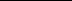 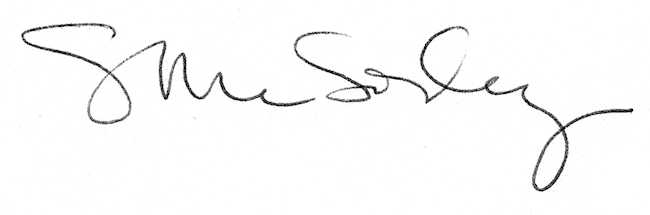 